Preparedness to undertake and complete a PhD and to flourish as a result of PhD fundingSuccessfully undertaking a PhD requires not only academic ability but also resourcefulness, commitment and resilience. It involves a range of skills including the ability to communicate complex ideas (about why a research question is of societal and academic importance, why it can be addressed using particular methods and why your findings matter), planning and organisation (including within changing circumstances), working with others (inside and outside of universities) to increase the chances of your research making a difference. You may find it useful to refer to the Researcher Development Framework in thinking about this question.Drawing on your own background (including your life experiences, journey to/through university, work experiences or volunteering) please provide a summary of why you are ready to undertake a PhD now and how you will flourish as a result of PhD funding. You might include, for example, personal challenges that you have overcome or achievements that you are proud of in your work, study or life experiences and how these map onto the skills required to flourish in a PhD programme. Challenges could include, but are not limited to, protected characteristics, socio-economic status and of being first-in-a-generation to university or care-experienced. (400 words max)Contributing to a positive and diverse PhD community CoSS aims to attract and support a positive and diverse PhD community where everyone can reach their full potential; Research and Development (R&D) is a supportive and fulfilling sector to work in; and is seen as a shared endeavour across society rather than only the concern of professional researchers. You may find it useful to refer to the UK Government’s R&D People and Culture Strategy when thinking about this question. Reflecting on your own background and/or proposed approach to PhD study and the opportunities which it will present, how will you support diversity and inclusion in the PhD community? (250 words max)Guidance on Research ProposalAll applicants for PhD funding in the College of Social Sciences are required to submit a research proposal. The research proposal is an essential component of the application. Once you have completed the research proposal please upload it, as part of your application, to the Scholarships Application Portal.The research proposal must be a detailed description of the intended research topic. It will form the basis for assessing the application. The proposal should be written in a clear and concise manner. The main body of the research proposal (excluding the bibliography) must not exceed 1,500 words. Please also note that reviewers of this proposal may include those outwith your discipline.The Research Proposal MUST include the following sections:Overview – a general introduction that succinctly sets out exactly what the project seeks to explore.  This should also include the research question(s) to be addressed and the overall aim of the project. This should also include an initial response to the proposed area of focus and an initial outline structure for your research to address the area (e.g. by breaking it down into sub-questions, giving a rough plan of work)Context – situate the research within the relevant literature/s. This should include a brief summary of research already taken in the field, addressing key works and scholars.  Specific attention should be paid to problems in the existing literature and ways in which your proposed research challenges/addresses these problems. You should also give an account of the theoretical issues relevant to your research, and whether you intend to test existing theories or develop new ones.Methodology – provide a detailed account of the methodology and/or methods that will be used. Specific attention should be paid, where relevant, to any innovative aspects of the proposed methodology.An indication of ethical issues associated with this proposal (including those that may impact on formal ethics committee approval and those requiring ongoing consideration in the field/during analysis) and proposed actions to mitigate these.Impact – a brief discussion of the implications of the proposed research for the broader discipline, any practical applications, and/or any policy relevance. This should also include an indicative contribution you would intend to make to wider project goals.Indicative BibliographyRisk AssessmentProvisional TimetablePlease indicate if you have applied to any other PhD Funding competitions: Yes		No		DeclarationCollege of Social Sciences (CoSS) 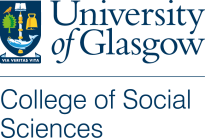 PhD FundingResearch Proposal Application Form Please complete this research proposal application form and submit it as part of your online application via the Scholarships Application Portal, as well as a PhD in Education (Interdisciplinary) application by 5pm on 18 August 2023.Applicant detailsCollege of Social Sciences (CoSS) PhD FundingResearch Proposal Application Form Please complete this research proposal application form and submit it as part of your online application via the Scholarships Application Portal, as well as a PhD in Education (Interdisciplinary) application by 5pm on 18 August 2023.Applicant detailsCollege of Social Sciences (CoSS) PhD FundingResearch Proposal Application Form Please complete this research proposal application form and submit it as part of your online application via the Scholarships Application Portal, as well as a PhD in Education (Interdisciplinary) application by 5pm on 18 August 2023.Applicant detailsApplicant name:Applicant email:Please select the school you are applying to:Please select the research opportunity you are applying to:Award typeFunding Opportunity Name: Digital Citizenship PhD ScholarshipHome Student                International Student  Full-time            Part-time  Provisional title of research project:Enter the title of your research project here (it is expected that titles might be tentative at this stage).Digital Citizenship: Data Ethics in the Classroom and BeyondSupervisory team:Enter the name of your planned supervisor(s) here. Please include their titles, e.g. Professor.Dr David LundieLay summary:Please provide a lay summary that explains your project and its significance to society/academic discipline to a non-academic audience. (250 words max)Enter your proposal here:This is limited to 1,500 words. You may also include/embed diagrams (words within diagrams will count towards the word limit). Enter bibliography here. References within the research proposal should be Harvard Style and the bibliography should reflect this. Please only include references referred to in the research proposal.Please set out the aspects of your proposal that are at particular risk of non-implementation and indicate the approaches that you will take to manage such risks to ensure that your timely submission is not compromised. (250 words max)This section must only include an indicative timeline for your research. Any substantive discussion of your research in this box will not be considered by reviewers. Please note that your timetable should take account of the expectation that your PhD will be submitted at the end of your 3 year funded period.If yes, please state here which Funding Competition(s) you have applied to:I confirm that this proposal is my own work and that I have discussed this application with my proposed supervisorI confirm that this proposal is my own work and that I have discussed this application with my proposed supervisorName:Signature:Please attach an electronic signatureDate: